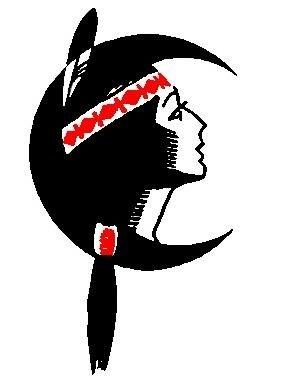 City of  Nokomis                       22 South Cedar Street                   Nokomis, IL 62075-1663                Telephone: 217-563-2514                             Fax: 217-563-7217        Email: rachel@cityofnokomis.com                         Mayor                  Dylan Goldsmith     Commissioner ofAccounts and Finances                   Louis Stauder                Commissioner of          Public Health and Safety                   Tisha MorrisCommissioner of    Streets and Public Improvements                 Michael Glenn             Commissioner ofPublic Property              Scott Arkebauer